Taller de Lenguaje 8° año básico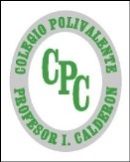 Profesor: Héctor Toro V.Informativo para desarrollar guía n°1Comprensión de lectura: La marea increíble. Alexander Key.Previamente deberás visitar el siguiente enlace, escuchar el audiolibro preparado especialmente para ti:https://www.youtube.com/watch?v=799ybJh-WJA   https://www.youtube.com/watch?v=799ybJh-WJATambién puedes buscar el video escribiendo:La marea increíble Alexander Key Audiolibro capítulos 1,2,3 y 4.Recuerda que mantener tu mente ocupada en un buen libro es muy beneficioso, por ejemplo, para el desarrollo de tu cerebro.Desarrollemos un listado de los beneficios de leer un buen libro:1Aumenta tu vocabulario. 2Entrenas al cerebro. 345678910